                  KEOWEE FIRE COMMISSION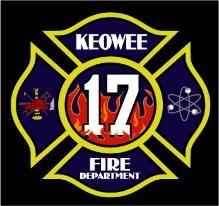                              115 Maintenance Road                              Salem, SC  29676 www.keoweefire.com  KeoweeCommission@bellsouth.net Commissioners: Karen Graves. Don Chamberlain, Bill Griffiths, Leo Primeau,   John Turner  Keowee Fire Commission Meeting, July 20, 2021   Call to Order:  Commissioner Primeau called the meeting to order at    3:00 PM   Commissioners Present:  Primeau, Turner, Graves, Griffiths and Chamberlain         Visitors Present:  Chief Shirley, Steve MacLeod       Secretary Report     Minutes from the May 18, 2021, meeting were submitted by Commissioner J       Turner.      Motion was made to accept the corrected minutes by K Graves     Seconded by D Chamberlain     Vote to accept was unanimous.     Financial ReportCash on hand including CDs, general saving accounts and the station checking account as of 6/30/2020 was $671,345.99. Cash on hand as of 6/30/2021 was $716,525.54The total revenue collected this year to date is $37,708.39 more than last year at this time.     B Griffiths stated that the station has approx. $250,000. with Vanguard. The      current rates offered continue to be too low to commit any funds to long term CDs.     Grant Activity    Chief Shirley reported that the AFG Grant will not be awarded until the September/October timeframe.     Donations    One donation was received earmarked for a helicopter landing.  Total donations for 2021 to date are $26,798.     Station ActivityThe station had 21 calls during June including 2 building fires, 6 EMS calls, 4 medical assist and 1 vehicle accident.     Personnel StatusWill Merritt has announced his retirement from the department effective August 13.    Equipment StatusChief reported that there were no equipment issuesDock Permit/ExtensionKroeger Marine has still not received a response from either the Corps of Engineers or Duke Energy to date regarding the permit to extend the dock 10 feet. This request is one year old and still remains unanswered and remains an item of frustration for the commission.Chief Shirley reported that Kroeger has contacted a third party installation vendor, Scott Hershberger, who will install an extension of the dock which will move the boat lift far enough away from shore to be assured of launching the rescue boat at the lowest water levels of the lake.9/11 MemorialChief Shirley reported that the landscaping has been completed. The site is still waiting on a few finishing touches. Opening/dedication ceremony is scheduled for 9/11/2021 at 10:00 AMNew BusinessA tentative date October 9th was discussed for an open house at the HQ station and will depend on the Covid 19 risks at the time. The final go and detailed plans for the event will be on the agenda over the next couple of months.At this time FDIC International which will be held 8/2 thru 8/7 in Indianapolis will have two of our firefighters, Ben and Brian Sheriff attend the event this year.Med Helipad ProjectChief Shirley met with Bill Cady, senior pilot for Med-trans and a helipad consultant. He will be filing paperwork with the FAA for their approval. Chief Shirley is in discussions with several contractors and lumber companies about tree removal once we have the FAA approval. A response to our helipad request is expected within 90 days.Apparatus CommitteeThe committee has considered E-One and Pierce as the front runners for the new ladder truck. Specifications and estimates have been received from both companies. The apparatus committee will continue to refine the final specifications, consideration of qualifications and prices from both producers before requesting a final proposal. A final recommendation to the Commission is expected at the August meeting.Firewise ActivityKeowee Key had a uhaul event in mid-June. Ninety two residents participated and delivered 63 carloads and 55 truckloads which roughly equates to over 200 cubic yards of flammable material removed. Another u-haul event is scheduled for August 24 and a curbside pickup is scheduled for October 19th.Waterford and Waterford Point expect to have a curbside pickup in November.The next Commission meeting is scheduled for 3:00 PM, August 20, 2021. A workshop with the apparatus committee is tentatively planned prior to the meeting and notification of such meeting to follow in the next couple of weeksA motion was made to adjourn at 4:15 PMRespectfully Submitted, John M. Turner, Secretary.